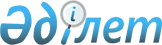 О дополнительных мерах по обеспечению поступлений средств в государственный бюджет и фонды обязательного социального страхования
					
			Утративший силу
			
			
		
					Указ Президента Республики Казахстан от 11 апреля 1997 г. N 3450. Утратил силу - Указом Президента РК от 9 января 2006 года N 1696 (U061696)(вводится в действие со дня подписания)



      В целях стимулирования обеспечения поступлений средств в государственный бюджет и фонды обязательного социального страхования, а также для эффективной деятельности органов налоговой службы по контролю за правильностью исчисления, полнотой и своевременностью уплаты налогов и взносов ПОСТАНОВЛЯЮ: 



      1. Определить дополнительный источник формирования фонда социального развития и материально-технического обеспечения органов налоговой службы в виде отчислений 10 процентов от доначисленных и поступивших сумм налогов, сборов и других обязательных платежей в государственный бюджет и взносов в фонды обязательного социального страхования, штрафов и пени по результатам контрольной работы. 



      2. Установить, что порядок использования источников формирования фонда социального развития и материально-технического обеспечения органов налоговой службы определяется Правительством. 



      3. Правительству Республики Казахстан подготовить и внести в Парламент Республики Казахстан проект закона Республики Казахстан о внесении изменений и дополнений в законодательные акты, вытекающих из пунктов 1 и 2 настоящего Указа. 



      4. Настоящий Указ вступает в силу со дня подписания. 




    Президент

     Республики Казахстан

					© 2012. РГП на ПХВ «Институт законодательства и правовой информации Республики Казахстан» Министерства юстиции Республики Казахстан
				